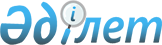 О внесении изменений и дополнения в решение Приозерского городского маслихата от 23 декабря 2010 года N 219/34 "О городском бюджете на 2011-2013 годы"
					
			С истёкшим сроком
			
			
		
					Решение Приозерского городского маслихата Карагандинской области от 1 июня 2011 года N 257/40. Зарегистрировано Управлением юстиции города Балхаша Карагандинской области 29 июня 2011 года за N 8-4-237. Прекращено действие в связи с истечением срока
      В соответствии с Бюджетным кодексом Республики Казахстан от 4 декабря 2008 года, Законом Республики Казахстан от 23 января 2001 года "О местном государственном управлении и самоуправлении в Республике Казахстан", городской маслихат РЕШИЛ:
      1. Внести в решение Приозерского городского маслихата от 23 декабря 2010 года N 219/34 "О городском бюджете на 2011-2013 годы" (зарегистрировано в Реестре государственной регистрации нормативных правовых актов за N 8-4-220, опубликовано в газете "Взгляд на события" N 014 (766) от 04 февраля 2011 года), в которое внесены изменения решением Приозерского городского маслихата от 30 марта 2011 года N 236/38 "О внесении изменений в решение Приозерского городского маслихата от 23 декабря 2010 года N 219/34 "О городском бюджете на 2011-2013 годы" (зарегистрировано в Реестре государственной регистрации нормативных правовых актов за N 8-4-231, опубликовано в газете "Приозерский вестник" N 09 (218) от 06 мая 2011 года) следующие изменения и дополнения:
      1) в пункте 1:
      в подпункте 1):
      цифры "2002835" заменить цифрами "1940597";
      дополнить шестым абзацем следующего содержания:
      "поступления займов – 62238 тысяч тенге;";
      2) приложение 1 к указанному решению изложить в новой редакции согласно приложению к настоящему решению.
      2. Настоящее решение вводится в действие с 1 января 2011 года. Городской бюджет на 2011 год
					© 2012. РГП на ПХВ «Институт законодательства и правовой информации Республики Казахстан» Министерства юстиции Республики Казахстан
				
Председатель сессии
М. Сахалов
Секретарь городского маслихата
Е. ОмаровПриложение
к решению XXXX сессии
Приозерского городского маслихата
от 01 июня 2011 года N 257/40
Приложение 1
к решению XXXIV сессии
Приозерского городского маслихата
от 23 декабря 2010 года N 219/34
Категория
Категория
Категория
Категория
сумма тыс. тенге
Класс
Класс
Класс
сумма тыс. тенге
Подкласс
Подкласс
сумма тыс. тенге
Наименование
сумма тыс. тенге
1
2
3
4
5
I. Доходы
2110053
1
Налоговые поступления
105653
01
Подоходный налог
35787
2
Индивидуальный подоходный налог
35787
03
Социальный налог
27712
1
Социальный налог
27712
04
Налоги на собственность
33834
1
Налоги на имущество
13864
3
Земельный налог
10810
4
Налог на транспортные средства
9160
05
Внутренние налоги на товары, работы и услуги
6450
2
Акцизы
1387
3
Поступления за использование природных и других ресурсов
3210
4
Сборы за ведение предпринимательской и профессиональной деятельности
1370
5
Налог на игорный бизнес
483
08
Обязательные платежи, взимаемые за совершение юридически значимых действий и (или) выдачу документов уполномоченными на то государственными органами или должностными лицами
1870
1
Государственная пошлина
1870
2
Неналоговые поступления
442
01
Доходы от государственной собственности
292
5
Доходы от аренды имущества, находящегося в государственной собственности
292
06
Прочие неналоговые поступления
150
1
Прочие неналоговые поступления
150
3
Поступления от продажи основного капитала
1123
01
Продажа государственного имущества, закрепленного за государственными учреждениями
30
1
Продажа государственного имущества, закрепленного за государственными учреждениями
30
03
Продажа земли и нематериальных активов
1093
1
Продажа земли
810
2
Продажа нематериальных активов
283
4
Поступления трансфертов
1940597
02
Трансферты из вышестоящих органов государственного управления
1940597
1
Трансферты из республиканского бюджета
559491
2
Трансферты из областного бюджета
1381106
7
Поступления займов
62238
01
Внутренние государственные займы
62238
2
Договоры займа
62238
Функциональная группа
Функциональная группа
Функциональная группа
Функциональная группа
Функциональная группа
Сумма тыс. тенге
Функциональная подгруппа
Функциональная подгруппа
Функциональная подгруппа
Функциональная подгруппа
Сумма тыс. тенге
Администратор бюджетной программы
Администратор бюджетной программы
Администратор бюджетной программы
Сумма тыс. тенге
Программа
Программа
Сумма тыс. тенге
Наименование
Сумма тыс. тенге
1
2
3
4
5
6
II. Расходы
2126075
01
Государственные услуги общего характера
89966
1
Представительные, исполнительные и другие органы, выполняющие общие функции государственного управления
69452
112
Аппарат маслихата района (города областного значения)
22125
001
Услуги по обеспечению деятельности маслихата района (города областного значения)
22125
122
Аппарат акима района (города областного значения)
47327
001
Услуги по обеспечению деятельности акима района (города областного значения)
47327
2
Финансовая деятельность
11360
452
Отдел финансов района (города областного значения)
11360
001
Услуги по реализации государственной политики в области исполнения бюджета района (города областного значения) и управления коммунальной собственностью района (города областного значения)
11248
003
Проведение оценки имущества в целях налогообложения
112
5
Планирование и статистическая деятельность
9154
453
Отдел экономики и бюджетного планирования района (города областного значения)
9154
001
Услуги по реализации государственной политики в области формирования и развития экономической политики, системы государственного планирования и управления района (города областного значения)
9154
02
Оборона
950
1
Военные нужды
950
122
Аппарат акима района (города областного значения)
950
005
Мероприятия в рамках исполнения всеобщей воинской обязанности
950
03
Общественный порядок, безопасность, правовая, судебная, уголовно-исполнительная деятельность
800
1
Правоохранительная деятельность
800
458
Отдел жилищно-коммунального хозяйства, пассажирского транспорта и автомобильных дорог района (города областного значения)
800
021
Обеспечение безопасности дорожного движения в населенных пунктах
800
04
Образование
355136
1
Дошкольное воспитание и обучение
56978
471
Отдел образования, физической культуры и спорта района (города областного значения)
56978
003
Обеспечение деятельности организаций дошкольного воспитания и обучения
54634
025
Увеличение размера доплаты за квалификационную категорию учителям школ и воспитателям дошкольных организаций образования
2344
2
Начальное, основное среднее и общее среднее образование
292797
471
Отдел образования, физической культуры и спорта района (города областного значения)
292797
004
Общеобразовательное обучение
220530
005
Дополнительное образование для детей и юношества
72267
9
Прочие услуги в области образования
5361
471
Отдел образования, физической культуры и спорта района (города областного значения)
5361
009
Приобретение и доставка учебников, учебно-методических комплексов для государственных учреждений образования района (города областного значения)
4000
020
Ежемесячные выплаты денежных средств опекунам (попечителям) на содержание ребенка сироты (детей-сирот), и ребенка (детей), оставшегося без попечения родителей
1361
05
Здравоохранение
234
2
Охрана здоровья населения
234
471
Отдел образования, физической культуры и спорта района (города областного значения)
234
024
Реализация мероприятий в рамках Государственной программы "Саламатты Қазақстан" на 2011-2015 годы
234
06
Социальная помощь и социальное обеспечение
57632
2
Социальная помощь
43269
451
Отдел занятости и социальных программ района (города областного значения)
43269
002
Программа занятости
20474
005
Государственная адресная социальная помощь
1538
006
Жилищная помощь
3002
007
Социальная помощь отдельным категориям нуждающихся граждан по решениям местных представительных органов
7450
010
Материальное обеспечение детей-инвалидов, воспитывающихся и обучающихся на дому
104
014
Оказание социальной помощи нуждающимся гражданам на дому
1578
016
Государственные пособия на детей до 18 лет
2381
017
Обеспечение нуждающихся инвалидов обязательными гигиеническими средствами и предоставление услуг специалистами жестового языка, индивидуальными помощниками в соответствии с индивидуальной программой реабилитации инвалида
788
023
Обеспечение деятельности центров занятости
5954
9
Прочие услуги в области социальной помощи и социального обеспечения
14363
451
Отдел занятости и социальных программ района (города областного значения)
14363
001
Услуги по реализации государственной политики на местном уровне в области обеспечения занятости и реализации социальных программ для населения
14178
011
Оплата услуг по зачислению, выплате и доставке пособий и других социальных выплат
185
07
Жилищно-коммунальное хозяйство
1456320
1
Жилищное хозяйство
1256497
458
Отдел жилищно-коммунального хозяйства, пассажирского транспорта и автомобильных дорог района (города областного значения)
1115101
003
Организация сохранения государственного жилищного фонда
7706
007
Поддержание инфраструктуры города Приозерска
1107395
472
Отдел строительства, архитектуры и градостроительства района (города областного значения)
141396
003
Строительство и (или) приобретение жилья государственного коммунального жилищного фонда
141396
2
Коммунальное хозяйство
177261
458
Отдел жилищно-коммунального хозяйства, пассажирского транспорта и автомобильных дорог района (города областного значения)
121244
012
Функционирование системы водоснабжения и водоотведения
121244
472
Отдел строительства, архитектуры и градостроительства района (города областного значения)
56017
005
Развитие коммунального хозяйства
23017
006
Развитие системы водоснабжения
33000
3
Благоустройство населенных пунктов
22562
458
Отдел жилищно-коммунального хозяйства, пассажирского транспорта и автомобильных дорог района (города областного значения)
22562
015
Освещение улиц в населенных пунктах
6224
016
Обеспечение санитарии населенных пунктов
0
017
Содержание мест захоронений и захоронение безродных
210
018
Благоустройство и озеленение населенных пунктов
16128
08
Культура, спорт, туризм и информационное пространство
39562
1
Деятельность в области культуры
1000
455
Отдел культуры и развития языков района (города областного значения)
1000
003
Поддержка культурно-досуговой работы
1000
2
Спорт
2122
471
Отдел образования, физической культуры и спорта района (города областного значения)
2122
013
Развитие массового спорта и национальных видов спорта
822
014
Проведение спортивных соревнований на районном (города областного значения) уровне
500
015
Подготовка и участие членов сборных команд района (города областного значения) по различным видам спорта на областных спортивных соревнованиях
800
3
Информационное пространство
19331
455
Отдел культуры и развития языков района (города областного значения)
10131
006
Функционирование районных (городских) библиотек
10031
007
Развитие государственного языка и других языков народа Казахстана
100
456
Отдел внутренней политики района (города областного значения)
9200
005
Услуги по проведению государственной информационной политики через телерадиовещание
9200
9
Прочие услуги по организации культуры, спорта, туризма и информационного пространства
17109
455
Отдел культуры и развития языков района (города областного значения)
7808
001
Услуги по реализации государственной политики на местном уровне в области развития языков и культуры
7808
456
Отдел внутренней политики района (города областного значения)
9301
001
Услуги по реализации государственной политики на местном уровне в области информации, укрепления государственности и формирования социального оптимизма граждан
9201
003
Реализация региональных программ в сфере молодежной политики
100
09
Топливно-энергетический комплекс и недропользование
19098
9
Прочие услуги в области топливно-энергетического комплекса и недропользования
19098
472
Отдел строительства, архитектуры и градостроительства района (города областного значения)
19098
009
Развитие теплоэнергетической системы
19098
10
Сельское, водное, лесное, рыбное хозяйство, особо охраняемые природные территории, охрана окружающей среды и животного мира, земельные отношения
17132
1
Сельское хозяйство
8536
474
Отдел сельского хозяйства и ветеринарии района (города областного значения)
8536
001
Услуги по реализации государственной политики на местном уровне в сфере сельского хозяйства и ветеринарии
8136
007
Организация отлова и уничтожения бродячих собак и кошек
300
012
Проведение мероприятий по идентификации сельскохозяйственных животных
100
6
Земельные отношения
8180
463
Отдел земельных отношений района (города областного значения)
8180
001
Услуги по реализации государственной политики в области регулирования земельных отношений на территории района (города областного значения)
8180
9
Прочие услуги в области сельского, водного, лесного, рыбного хозяйства, охраны окружающей среды и земельных отношений
416
474
Отдел сельского хозяйства и ветеринарии района (города областного значения)
416
013
Проведение противоэпизоотических мероприятий
416
11
Промышленность, архитектурная, градостроительная и строительная деятельность
29803
2
Архитектурная, градостроительная и строительная деятельность
29803
472
Отдел строительства, архитектуры и градостроительства района (города областного значения)
29803
001
Услуги по реализации государственной политики в области строительства, архитектуры и градостроительства на местном уровне
9421
013
Разработка схем градостроительного развития территории района, генеральных планов городов районного (областного) значения, поселков и иных сельских населенных пунктов
20382
12
Транспорт и коммуникации
21321
1
Автомобильный транспорт
21321
458
Отдел жилищно-коммунального хозяйства, пассажирского транспорта и автомобильных дорог района (города областного значения)
21321
023
Обеспечение функционирования автомобильных дорог
21321
13
Прочие
38120
3
Поддержка предпринимательской деятельности и защита конкуренции
8436
469
Отдел предпринимательства района (города областного значения)
8436
001
Услуги по реализации государственной политики на местном уровне в области развития предпринимательства и промышленности
8436
9
Прочие
29684
451
Отдел занятости и социальных программ района (города областного значения)
468
022
Поддержка частного предпринимательства в рамках программы "Дорожная карта бизнеса - 2020"
468
452
Отдел финансов района (города областного значения)
2145
012
Резерв местного исполнительного органа района (города областного значения)
2145
458
Отдел жилищно-коммунального хозяйства, пассажирского транспорта и автомобильных дорог района (города областного значения)
14118
001
Услуги по реализации государственной политики на местном уровне в области жилищно-коммунального хозяйства, пассажирского транспорта и автомобильных дорог
14118
471
Отдел образования, физической культуры и спорта района (города областного значения)
12953
001
Услуги по обеспечению деятельности отдела образования, физической культуры и спорта
12953
15
Трансферты
1
1
Трансферты
1
452
Отдел финансов района (города областного значения)
1
006
Возврат неиспользованных (недоиспользованных) целевых трансфертов
1
III. Чистое бюджетное кредитование
0
IV. Сальдо по операциям с финансовыми активами
0
V. Дефицит (профицит) бюджета
-16022
VI. Финансирование дефицита (использование профицита)
16022
Остатки бюджетных средств на начало финансового года
16022